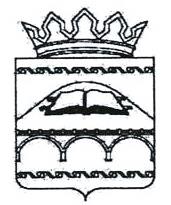 МУНИЦИПАЛЬНОЕ КАЗЕННОЕ ОБЩЕОБРАЗОВАТЕЛЬНОЕ УЧРЕЖДЕНИЕ«ГЕРЕЙХАНОВСКАЯ СРЕДНЯЯ ОБЩЕОБРАЗОВАТЕЛЬНАЯ ШКОЛА №2 имени М.ДИБИРОВА»Адрес: 368776,РД, МР «Сулейман – Стальский район»,              e-mail: gereichan2.sosh@yandex.ruс. Герейханово 2 отд.                                                     url: http://gereihan2.dagschool.com/тел. 8 (928) 684-40-11Приказот 06.04.2020 г.                                                                                          № 46/1«О назначении ответственного за дистанционное обучение».            В соответствии с письмом Министерства образования и науки РД  № 06-3278/01-18/20 от 03.04.2020 «Об организации мероприятий по профилактике новой коронавирусной инфекции  (2019-nCoV)», с письмом Федеральной службы по надзору в сфере защиты прав потребителей и благополучия человека (Роспотребнадзор) от 13.03.2020 №02-4146-2020-23 «Об усилении санитарнопротивоэпидемических мероприятий в образовательных организациях»,  ПРИКАЗЫВАЮ: 1.Назначить ответственного за организацию и обеспечение дистанционного обучения школьников, которые не будут посещать учебные занятия по решению родителей со 07 апреля 2020 г. Абуеву Э.Н., заместителя директора по УВР. 2. Абуевой Э.Н.: 2.1. обеспечить контроль за внесением изменений в рабочую программу ООП начального общего, основного общего и среднего общего образования в части закрепления обучения с помощью дистанционного обучения; 2.2 организовать обучение педагогов в соответствии с утвержденным графиком проведения обучающих вебинаров по использованию образовательных платформ и ресурсов для организации дистанционного обучения. Копии регистрационных листов регулярно предоставлять в ИМЦ. 3.Учителям-предметникам 1-11 классов: 3.1. пройти обучение в соответствии с утвержденным графиком проведения обучающих вебинаров по использованию образовательных платформ и ресурсов для организации дистанционного обучения с предоставлением подписи в регистрационных листах, регулярно по окончании вебинаров; 3.2 обеспечить передачу заданий с использованием электронной почты, систем мгновенного обмена текстовыми сообщениями, официального сайта школы для обучающихся, временно непосещающих учебные занятия. 4. Классным руководителям 1-11 классов предоставить реестры электронных адресов обучающихся в срок до 07.04.2020 года заместителю директора по УВР Абуевой Э.Н.5. Керимову С.Р. уч. информатики и ИТК разместить данный приказ на офиц. сайте школы.6. Контроль над исполнением данного приказа оставляю за собой. Директор школы:                                                             М.Сафаралиев.С приказом ознакомлены:                                             Э.Абуева . Классные рук-ли 1-11 классов.